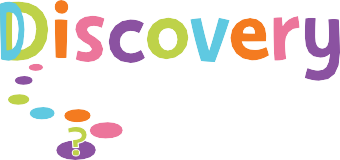 Roose Primary School Religious Education Long Term Overview 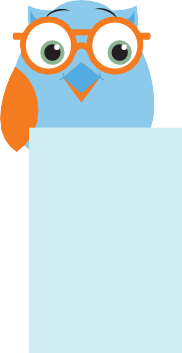 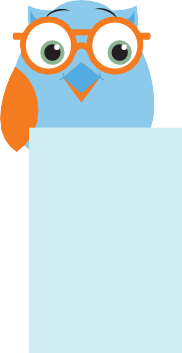 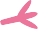 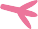 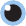 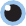 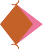 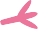 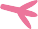 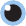 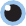 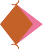 There is an additional optional Judaism enquiry at the end of the Year 1 section: Does celebrating Chanukah make Jewish children feel closer to God?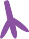 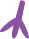 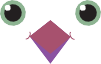 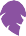 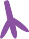 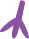 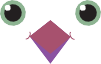 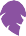 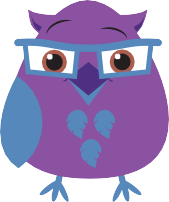 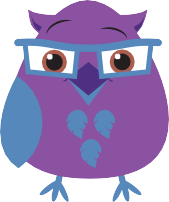 There are 3 additional optional Islam and 3 optional Bahá’í enquiries for lower key stage 2 available in the community area. These are detailed in the summary below.Theme: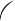 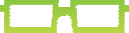 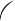 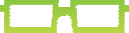 Beliefs and PracticesKey Question:How special is the relationship Jews have with God?Religion: Judaism4Theme:Buddha’s teachingsTheme:ChristmasConcept: IncarnationKey Question:What is the most significant part of the nativity story for Christians today?Religion: ChristianityTheme:PassoverKey Question:How important is it for Jewish people to do what God asks them to do?Religion: JudaismTheme:The 8-fold pathTheme:EasterConcept: SalvationKey Question:Is forgiveness always possible for Christians?Religion: ChristianityTheme:Rites of Passage and good worksKey Question:What is the best way for a Jew to show commitment to God?Religion: JudaismTheme:The 8-fold pathTheme:Prayer and WorshipKey Question:Do people need to go to church to show they are Christians?Religion: ChristianityKey Question:Is it possible for everyone to be happy?Key Question:Can the Buddha’s teachings make the world a better place?Key Question:What is the best way for a Buddhist to lead a good life?Religion: BuddhismReligion: BuddhismReligion: BuddhismThere is an additional optional Christianity enquiry at the end of the Year 4 section: Why are there four Gospels and how are they relevant to Christians today?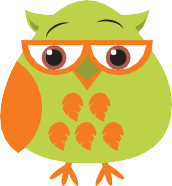 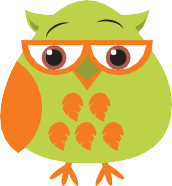 There is an additional optional Christianity enquiry at the end of the Year 5 section: Does belief in the Trinity help Christians make better sense of God as a whole?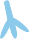 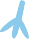 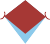 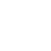 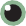 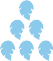 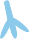 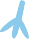 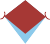 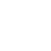 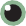 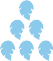 *Theme:Belief into actionKey Question:How far would a Sikh go for his/ her religion?5Religion: Sikhism5*Theme:Prayer and WorshipKey Question:What is the best way for a Hindu to show commitment to God?Religion: Hinduism